Ny läkemedelsupphandlingUnder 2023 genomfördes en upphandling av ett antal läkemedel som beställs på rekvisition till en vårdenhets läkemedelsförråd och används till patienterna på vårdenheten. Som tidigare år har arbetet gjorts gemensamt med Region Värmland och Region Sörmland. 
Avtalen gäller från 1 april 2024 t o m 31 mars 2025 med möjlighet till förlängning till som längst 31 mars 2028.Aktuell information om avtalade läkemedel finns på:
Läkemedelscentrum • Vårdgivare Region Örebro län (regionorebrolan.se)Byte till upphandlat läkemedel vid beställning på rekvisition görs så snart det tidigare upphandlade läkemedlet tagit slut i sjukhusapotekets lager. Vätskevagnar och bassortiment uppdateras av sjukhusapoteket.Några byten innebär ett nytt fabrikat och därmed en ny förpackning men med samma preparatnamn som tidigare. Nedan finns en lista över vanliga preparat där bytet innebär ett nytt produktnamn.OBS! Förväxlingsrisk oxikodon tablett och depottablett
Läkemedelscentrum vill särskilt uppmärksamma ett byte där det föreligger stor förväxlingsrisk. Oxynorm kapsel och Oxycontin depottablett kommer inte längre att vara upphandlade utan ersätts av Oxycodone tablett och Oxycodone Depot depottablett.Var uppmärksam på beredningsform
Bytet innebär en förväxlingsrisk eftersom depottablett och vanlig tablett kommer att ha liknande namn. Det är därför extra viktigt att personal som hanterar dessa preparat är noga med att uppmärksamma att rätt beredningsform används till rätt patient.Vid frågor om upphandlingen som t ex val av  läkemedel eller önskemål och behov, kontakta:
Magnus Olsson, Läkemedelscentrum, magnus.olsson@regionorebrolan.se, tel 245 58
Stefan Lycken, Läkemedelscentrum, stefan.lycken@regionorebrolan.se, tel  235 26Vid praktiska frågor om byten och uppdatering av sortiment:
Kontakta sjukhusapoteket ApoEx, vardomsorg.orebro@apoex.se, tel 212 13.Ett urval av upphandlade läkemedel där bytet innebär ett nytt produktnamn: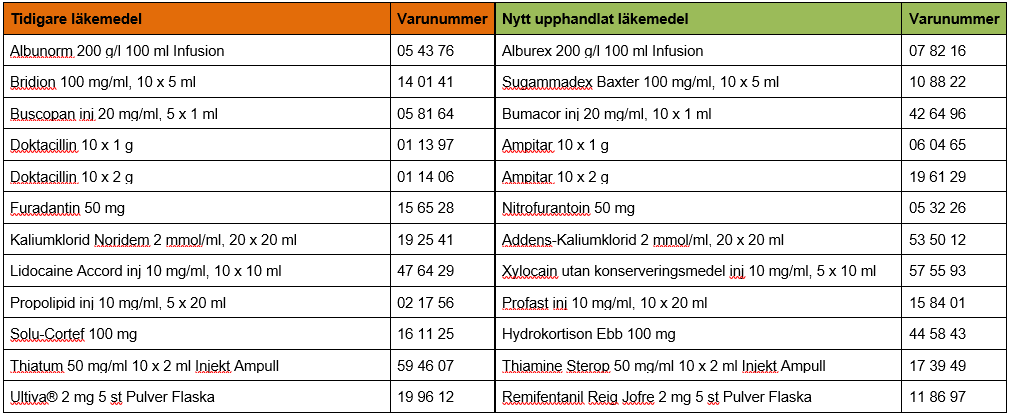 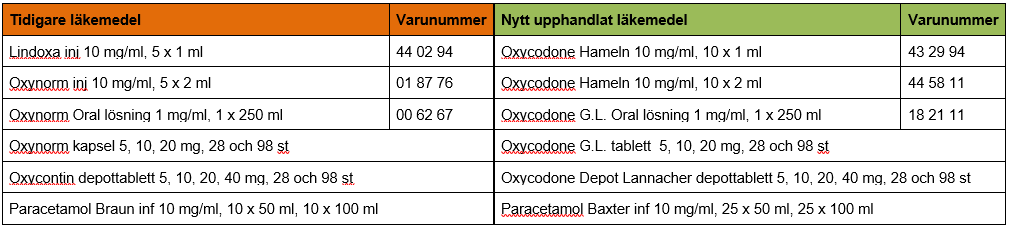 